   CÔNG TY TNHH AN TOÀN LAO ĐỘN PFL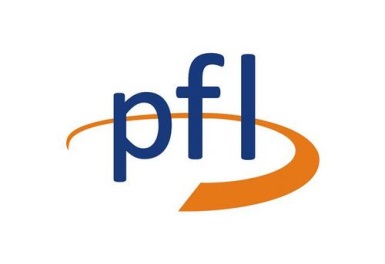 Địa chỉ : 23A, Đường số 7, P.Thạnh Mỹ Lợi, Quận 2, TP.HCM          Điện thoại : 08.66848337 - Fax : 08.37415155	Web : www.pfl.com.vn ; Mail : pfl@pfl.com.vn	                                                                                           TP.HCM, Ngày 4 tháng 06 năm 2019I.  LỜI GIỚI THIỆU Công ty TNHH An toàn lao động PFL là đơn vị chuyên cung cấp dịch vụ giám sát ATLĐ cho công trường, nhà máy trên toàn quốc với phương châm cung cấp dịch vụ ‘‘CHUYÊN NGHIỆP, HIỆU QUẢ, CHẤT LƯỢNG VÀ UY TÍN’’Với bề dày trên 6 năm kinh nghiệm và tự hào đã hợp tác với nhiều Công ty, Tập đoàn lớn trong thị trường dầu khí, xây dựng, cơ khí,... Cả trong nước và ngoài nước dẫn đầu với những Công ty lớn như: SK engineering & construction..,ltd; Lotte Mart, GTech, Gianlucky, Sailun, Luthai, Cienco6, Sông Đà, Licogi, Hatjico, Petroland, Trung Dũng, Hoàng Lâm, Nicon, Nam Việt, Hà Thành, Đại Dũng, Đồng Nhân, Delta,…Cùng với đội ngũ giàu kinh nghiệm trong lĩnh vực ATLĐ và bộ máy nhân viên  năng động, nhiệt huyết, kinh nghiệm,...Công ty tự tin có đủ khả năng để thực hiện những dự án với bất kì quy mô, kích thước, độ phức tạp khác nhau. PFL thực sự khẳng định là Công ty hàng đầu trong lĩnh vực cung cấp giám sát ATLĐ, quản lý và xây dựng hệ thống HSE.II. VỊ TRÍ TUYỂN DỤNGNhân viên giám sát an toàn lao động.* Điều kiện ứng tuyển:                 - Nam, Nữ tốt nghiệp Đại học chuyên ngành Bảo hộ lao động; Môi trường; điểm tốt nghiệp                          từ 6.5 trở lên.     - Có chứng chỉ đào tạo HSE ( nếu có ).     - Có chứng chỉ huấn luyện nhóm 2 (Nếu không có công ty sẽ đào tạo).     - Có chứng chỉ B tin học, sử dụng thành thạo Microsoft (Word, excel,…); Bằng Anh Văn.     - Ưu tiên ứng viên biết giao tiếp tiếng anh và có thể đi làm tỉnh xa.     - Ưu tiên ứng viên có kiến thức về hệ thống OHSAS. Có khả năng thiết lập, quản lý và         điều hành hệ thống an toàn tại các công trường xây dựng.     - Nghiêm túc với công việc và gắn bó lâu dài với công ty, có tinh thần cầu tiến, năng động.      * Số lượng cần tuyển: Từ 10 đến 15 sinh viên.III. CHÍNH SÁCH VÀ ĐÃI NGỘ CỦA CÔNG TY Công ty PFL luôn mong muốn gắn bó và hợp tác lâu dài với nhân viên. Chính sách của PFL thể hiện sự tôn trọng đối với nghề nghiệp, cuộc sống, gia đình của mỗi nhân viên, đảm bảo nhân viên tập trung làm việc và phát triển sự nghiệp. 1. Tuyển thực tập sinh
1.1 Lương:
   -  Được hưởng lương cơ bản: 3 triệu – 5 triệu VNĐ/26 ngày làm việc (8h làm việc/ngày).
    Lưu ý: Tuần đầu tiên của tháng sẽ không được hưởng lương vì lý do tuần này sẽ được  
   đào tạo lý thuyết, nội quy để vào công trình thực tập.         
    - Tăng ca: Theo hệ số quy định của nhà nước.
1.2 Chế độ:
   - Được đào tạo ngoài thực tế, rèn luyện kỉ năng và kinh nghiệm chuyên nghành.
   - Đối với nhân viên siêng năng nhiệt tình với công việc, công ty sẽ thưởng đột xuất trong  
    trong quá trình làm việc.
    - Trang bị đồ bảo hộ cần thiết cho nhân viên khi làm tại công trình.
1.3 Chế độ bảo hiểm: 
    - Được hưởng bảo hiểm tai nạn 24h.                        
2. Tuyển sinh viên tốt nghiệp 2.1 Lương và phụ cấp   - Lương cơ bản và phụ cấp: 6 triệu – 9 triệu  VNĐ/26 ngày làm việc (8h làm việc/ngày).
     (Thỏa thuận giữa công ty và người lao động khi bắt đầu ký hợp đồng)   - Tăng ca: Theo hệ số quy định của nhà nước.   - Hằng năm lương nhân viên sẽ được xét tăng bậc lương, tương ứng theo bậc lương của             công ty và thành tích công việc.   - Phụ cấp theo tính chất công việc.   - Đi công trình tỉnh có phụ cấp thêm tiền xăng xe hoặc chỗ ở.   - Phụ cấp theo kinh nghiệm làm việc.Thưởng   - Thưởng đột xuất cho cá nhân có thành tích xuất sắc.   - Thưởng sáng kiến, biện pháp an toàn hiệu quả.   - Thưởng tháng 13:           +  Nhân viên làm tốt sẽ được thưởng 1 tháng lương cơ bản.    - Ngoài ra:    + Đối với năm thứ 2, nhân viên sẽ được thưởng thêm 10% – 20% lương tháng cơ bản.          + Đến năm thứ 3 làm việc, nhân viên sẽ được thưởng thêm 20% – 50% lương tháng               cơ bản.Chế độ đào tạo – Thăng tiến    -Đào tạo nội bộ: đào tạo nâng cao tay nghề, đào tạo theo yêu cầu công việc, các chuyên           
   đề ứng xử và kĩ năng sống…    - Đào tạo bên ngoài: nâng cao chuyên môn nghiệp vụ, kỹ năng quản lí…bởi các chuyên 
   gia đào tạo uy tín.    - Đối với cá nhân làm việc hiệu quả, siêng năng nhiệt tình. Sau khi có kinh nghiệm sẽ 
   được  đề bạc làm trưởng nhóm an toàn và quản lý.Chế độ bảo hiểm    - Bảo hiểm xã hội;    - Bảo hiểm y tế;    - Bảo hiểm thất nghiệp ;    - Bảo hiểm tai nạn 24/24h.Chế độ phúc lợi khác  Ngoài 1 số chính sách trên, công ty còn có một số chế độ phúc lợi như sau:
    - Được hưởng  phần trăm hoa hồng cho nhân viên giới thiệu dự án, sản phẩm của công ty.    - Chính sách phúc lợi : ốm đau, cưới hỏi,… cụ thể từng trường hợp.    - Được hưởng  các ngày lễ trong năm theo quy định của Công ty.    - Được hưởng 12 ngày phép năm theo quy định.    - Được trợ cấp trang phục.    - Hỗ trợ giảm giá cho nhân viên khi mua các sản phẩm của công ty.    - Tổ chức tham gia các hoạt động văn hóa văn nghệ, thể thao,…hàng năm của công ty.IV. HÌNH THỨC NỘP HỒ SƠ    - Hồ sơ gồm cơ bản:             + CV xin việc ;+ Bằng tốt nghiệp đại học, cao đẳng… liên quan. (Đối với sinh viên thực tập phải có giấy giới thiệu của trường) ;+ Chứng chỉ anh văn, chứng chỉ tin học, Chứng chỉ huấn luyện nhóm 2 (nếu có) ;…            + Chứng minh nhân dân photo có công chứng ;            + Giấy khám sức khỏe theo thông tư 14 hiện hành.    - Thời hạn nộp hồ sơ : Chậm nhất sau đợt bảo vệ luận án 1 tháng.    - Nơi nộp hồ sơ: Công ty TNHH ATLĐ PFL; Địa chỉ: 18/11 Hoàng Hữu Nam, Phường        Long Thành Mỹ, Quận 9, Tp. Hồ Chí Minh.              (Tiêu đề ghi rõ vị trí ứng tuyển - VD: UngTuyen_Nhanviengiamsatantoan)	    - Yêu cầu trình bày hồ sơ rõ ràng, khoa học.    - Hotline tư vấn: 028.668.22039 (Ms. Duyên – Nhân sự PFL),              Gmail:nhansu.pfl@gmail.com             - Lưu ý : + Nhằm tạo điều kiện làm quen sớm với môi trường và công việc, Công ty sẽ kết hợp với trường nhận đào tạo 1 số sinh viên trong đợt thực tập.                                                                                                        
                                                                                                   CÔNG TY TNHH ATLĐ PFL	                                                                                                         GIÁM ĐỐC                                                                                                   
                                                                                                HUỲNH VĂN TIẾN